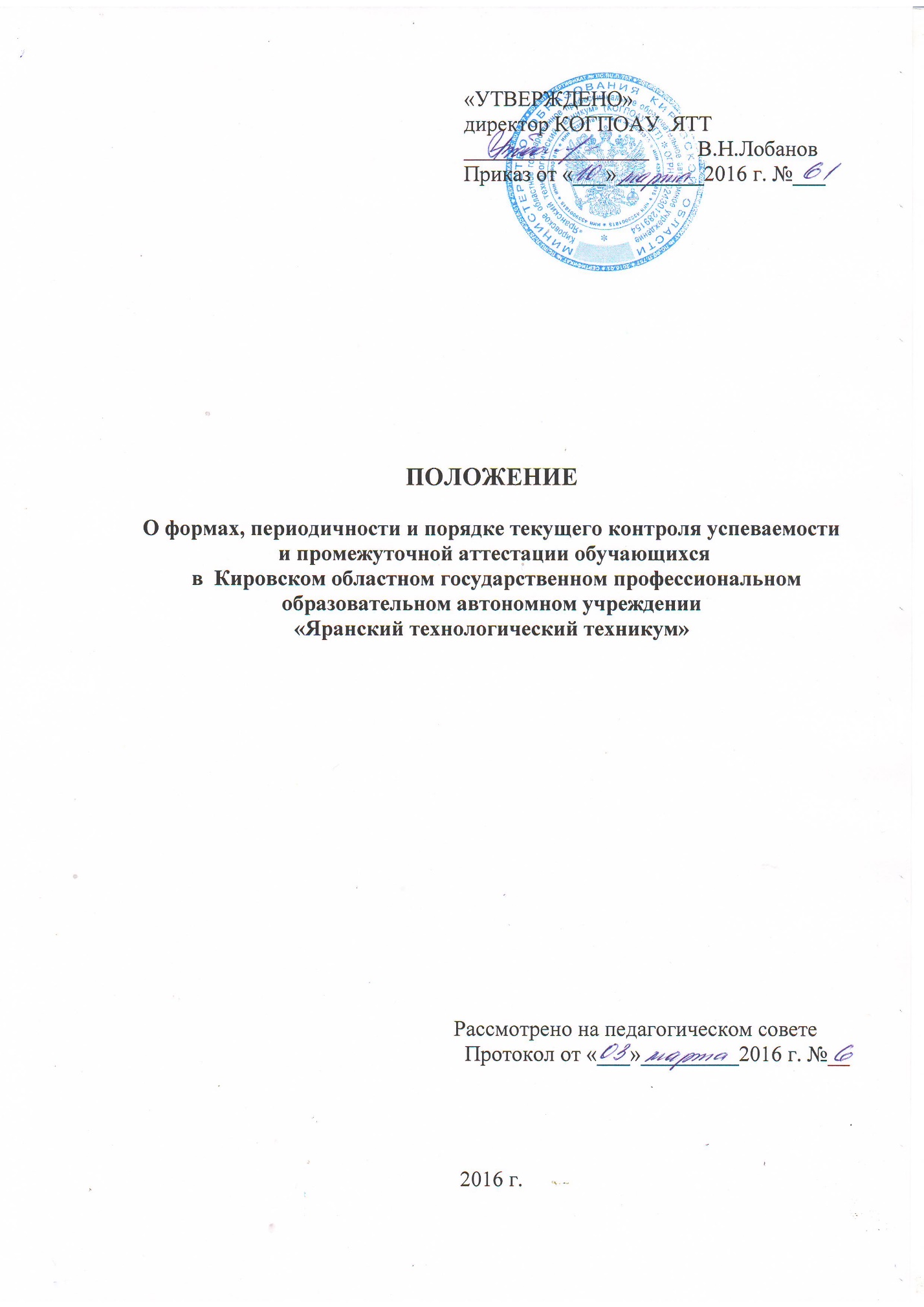 1. Общие положения1.1. Настоящее Положение о текущем контроле успеваемости и промежуточной аттестации обучающихся в Кировском областном профессиональном государственном образовательном автономном учреждении   «Яранский  технологический техникум» (далее – Положение) разработано в соответствии с:- Федеральным Законом  от 29.12.2012 г. № 273-ФЗ «Об образовании в Российской Федерации»; - Порядком организации и осуществления образовательной деятельности по образовательным программам среднего профессионального образования, утвержденного приказом Министерства образования и науки РФ от 14 июня 2013 г. № 464;- Федеральными государственными образовательными стандартами; - Уставом КОГПОАУ ЯТТ  и регламентирует формы, периодичность и порядок организации и проведения текущего контроля успеваемости и промежуточной аттестации по учебным дисциплинам и профессиональным модулям, реализуемым в рамках основных профессиональных образовательных программ (далее – ОПОП) по всем формам получения среднего профессионального образования в Кировском областном государственном профессиональном образовательном автономном учреждении  «Яранский технологический техникум» (далее – Образовательное учреждение (ОУ)).1.2.	 Оценка качества освоения основной профессиональной образовательной программы (ОПОП) включает текущий контроль успеваемости, промежуточную и государственную (итоговую) аттестацию обучающихся по учебным дисциплинам и профессиональным модулям.1.3. 	Образовательное учреждение  самостоятельно в выборе оценок, формы, порядка и периодичности промежуточной аттестации обучающихся. Промежуточная аттестация проводится в формах, определенных учебным планом, и в порядке, установленном ОУ (Федеральный закон от 29.12.2012 № 273-ФЗ «Об образовании в Российской Федерации», ст.28,п.3(10)).1.4.	Текущий контроль успеваемости и промежуточная аттестация обеспечивают оперативное управление образовательной деятельностью обучающихся, ее корректировку.Целью текущего контроля успеваемости и промежуточной аттестации является оценка степени соответствия качества образования обучающихся требованиям федеральных государственных образовательных стандартов среднего профессионального образования (далее – ФГОС СПО).1.5.	Проведение текущего контроля успеваемости и промежуточной аттестации предполагает:- на уровне обучающегося – оценивание достижений в образовательной деятельности, степени освоения общих и профессиональных компетенций;- на уровне преподавателя – оценивание результативности профессионально-педагогической деятельности, эффективности созданных педагогических условий;- на уровне администрации – оценивание результативности деятельности техникума, состояния образовательного процесса, условий образовательного взаимодействия.Результаты текущего контроля успеваемости и промежуточной аттестации обучающегося фиксируются оценками. Оценка – это результат процесса оценивания, условно-формальное (знаковое), количественное выражение оценки учебных достижений обучающихся в цифрах, буквах или иным образом.Учебные достижения обучающихся фиксируются следующими оценками: 5 (отлично), 4 (хорошо), 3 (удовлетворительно), 2 (неудовлетворительно),  «зачтено», «не зачтено», «освоен», «не освоен».Оценка «5» ставится в случае, если полно раскрыто содержание учебного материала; правильно и полно даны определения и раскрыто содержание понятий, верно использована терминология; для доказательства использованы различные умения, выводы из наблюдений и опытов; ответ самостоятельный.Оценка «4» ставится, если раскрыто содержание материала, правильно даны определения, понятия и использованы научные термины, ответ в основном самостоятельный, но допущена неполнота определений, не влияющая на их смысл, и/или незначительные нарушения последовательности изложения, и/или незначительные неточности при использовании терминологии или в выводах.Оценка «3» ставится, если продемонстрировано усвоение основного содержания учебного материала, но изложено фрагментарно, не всегда последовательно, определения понятий недостаточно четкие, не использованы выводы и обобщения из наблюдения и опытов, допущены существенные ошибки при их изложении, допущены ошибки и неточности в использовании терминологии, определении понятий.Оценка «2» ставится, если основное содержание учебного материала не раскрыто, не даны ответы на вспомогательные вопросы преподавателя, допущены грубые ошибки в определении понятий и в использовании терминологии.Оценка «зачтено» ставится в случае, если продемонстрировано усвоение основного (базового) содержания учебного материала.Оценка «не зачтено» ставится, если основное (базовое) содержание учебного материала не раскрыто, не даны ответы на вспомогательные вопросы преподавателя, допущены грубые ошибки в определении понятий и в использовании терминологии.Оценка «освоен» фиксируется при оценивании профессионального модуля в случае, если общие и профессиональные компетенции освоены, обучающийся самостоятельно может осуществлять определенный вид профессиональной деятельности.Оценка «не освоен» ставится при оценивании профессионального модуля, если общие и профессиональные компетенции не освоены, либо освоены на уровне, недостаточном для самостоятельного выполнения определенного вида профессиональной деятельности.2. Текущий контроль успеваемости обучающихся  2.1. Текущий контроль успеваемости подразумевает регулярную объективную оценку качества освоения обучающимися содержания учебной дисциплины, междисциплинарного курса и способствует успешному овладению учебным материалом, компетенциями в разнообразных формах аудиторной работы, в процессе внеаудиторной подготовки и оценивает систематичность учебной работы обучающегося в течение полугодия (семестра).2.2. В рамках текущего контроля успеваемости преподаватель обязан производить учет посещения обучающимися всех видов аудиторных занятий, предусмотренных рабочей программой учебной дисциплины, профессионального модуля.2.3. Текущий контроль успеваемости обучающихся осуществляется преподавателем в пределах учебного времени, отведенного на освоение соответствующих учебных дисциплин, междисциплинарных курсов как традиционными, так и инновационными методами, включая компьютерные технологии.2.4. Текущий контроль успеваемости проводится преподавателем на любом из видов учебных занятий. Методы текущего контроля выбираются преподавателем исходя из специфики учебной дисциплины, профессионального модуля самостоятельно.2.5. Обобщение результатов текущего контроля успеваемости проводится ежемесячно учебной частью с целью принятия оперативных решений.2.6. Данные текущего контроля успеваемости используются учебной частью и преподавателями для обеспечения эффективной учебной работы обучающихся, своевременного выявления отстающих и оказания им содействия в изучении учебного материала, совершенствования методики преподавания учебных дисциплин и профессиональных модулей.2.7. Результаты текущего контроля успеваемости на учебных занятиях оцениваются по пятибалльной системе и заносятся в журналы учета учебных часов по ОПОП в колонку, соответствующую дню проведения учебного занятия, на котором осуществлялся текущий контроль.2.8. В техникуме применяются следующие виды текущего контроля успеваемости:	- входной контроль;	- рубежный контроль;	- итоговый контроль.2.8.1.  Входной контроль служит необходимой предпосылкой для успешного планирования и управления учебным процессом. Он позволяет определить наличный (исходный) уровень сформированности общих и профессиональных компетенций обучающихся, ориентироваться на допустимую сложность учебного материала.Входной контроль проводится по всем изучаемым учебным дисциплинам, междисциплинарным курсам в течение первых двух недель каждого семестра учебного года. На основании данных входного контроля преподаватель вносит коррективы в ход изучения учебной дисциплины, междисциплинарного курса, определяет, каким разделам рабочей учебной программы следует уделить больше внимания на занятиях с конкретной группой, намечает пути устранения выявленных пробелов в знаниях и умениях обучающихся.Для проведения входного контроля преподавателем разрабатываются контрольно-измерительные материалы. Содержание контрольных заданий рассматривается на заседаниях предметных цикловых комиссий и утверждается заместителем директора по учебной работе.Формы входного контроля избираются преподавателем самостоятельно.Результаты входного контроля являются основанием для проведения корректирующих мероприятий, а также формирования подгрупп и организации дополнительных консультаций.2.8.2. Рубежный контроль позволяет определить качество изучения обучающимися учебного материала по разделам, темам учебной дисциплины, междисциплинарного курса. Ведущая задача рубежного контроля – управление учебной деятельностью обучающихся и ее корректировка. Другими важными задачами рубежного контроля является стимулирование регулярной, целенаправленной работы, создание условий для их формирования.Рубежный контроль может проводиться несколько раз в семестр. Рубежный контроль проводится в сроки, определенные календарно-тематическим планом преподавателя.	Рубежный контроль может иметь следующие формы:-	устный опрос;-	проведение письменных контрольных работ во время занятий;-	проверка выполнения домашних заданий;-	проверка выполнения индивидуальных заданий;-	проверка рефератов, эссе;-	защита лабораторных и практических работ;-	тестирование и др.Формы рубежного контроля выбираются преподавателем самостоятельно, исходя из методической целесообразности, специфики учебной дисциплины, междисциплинарного курса.2.8.3. Итоговый контроль является контрольной точкой по завершению темы или раздела учебной дисциплины или междисциплинарного курса и проводится с целью комплексной оценки уровня освоения программного материала. Итоговый контроль направлен на выявление степени овладения обучающимися системой знаний, умений и навыков (компетенций), полученных в процессе изучения учебной дисциплины, междисциплинарного курса.Итоговый контроль осуществляется в конце полугодия (семестра) изучения учебной дисциплины, междисциплинарного курса в случае, если рабочим учебным планом не предусмотрена промежуточная аттестация в соответствующем полугодии (семестре). Итоговая оценка выставляется в журнал учета учебных часов по ОПОП на основании данных рубежного контроля по следующей шкале: 5 (отлично), 4 (хорошо), 3 (удовлетворительно), 2 (неудовлетворительно), «не аттестован» (не аттестованными считаются обучающиеся, посетившие менее 50% учебных занятий). Данная оценка учитывается при принятии решения о продолжении обучения обучающегося, начислении стипендии.2.9. Обучающиеся техникума должны участвовать в мероприятиях текущего контроля успеваемости. В случае пропуска контрольного мероприятия (рубежного контроля) обучающийся должен в индивидуальном порядке согласовать с преподавателем сроки и порядок своего участия в контрольном мероприятии.2.10. По каждой учебной дисциплине, междисциплинарному курсу к концу семестра у обучающегося должно быть количество оценок, позволяющее объективно оценить качество освоения им содержания учебной дисциплины, междисциплинарного курса.3. Промежуточная аттестация обучающихся3.1.Промежуточная аттестация является одной из основных форм контроля учебной деятельности обучающихся, позволяет выявить соответствие уровня подготовки обучающихся требованиям ФГОС СПО, обеспечивает оперативное управление учебной деятельностью обучающегося и ее корректировку.3.2. Оценка качества подготовки обучающихся осуществляется в двух основных направлениях:- оценка уровня освоения дисциплин и междисциплинарных курсов;- оценка компетенций обучающихся (пункт 8.4. ФГОС).Оценка общих и профессиональных компетенций осуществляется в ходе экзаменов (квалифицированных) по профессиональным модулям.	Задачами промежуточной аттестации являются:- определение соответствия уровня и качества подготовки обучающихся требованиям к результатам освоения ОПОП, наличия умений самостоятельной работы;- повышение ответственности каждого педагогического работника за результаты своей профессиональной деятельности.  	3.3. Периодичность промежуточной аттестации и перечень учебных дисциплин, междисциплинарных курсов, профессиональных модулей, выносимых на промежуточную аттестацию, определяются рабочими учебными планами и календарными графиками по специальностям или профессиям.	3.4 Вопросы организации и результатов промежуточной аттестации обучающихся рассматриваются и обсуждаются на заседаниях Педагогического и методического советов техникума, заседаниях ПЦК.	3.5. Формами промежуточной аттестации обучающихся являются:	-	экзамен по учебной дисциплине, междисциплинарному курсу: комплексный экзамен по учебным дисциплинам, междисциплинарным курсам в рамках одного профессионального модуля;	-	экзамен (квалификационный) по профессиональному модулю;	-	комплексный экзамен (квалификационный) по профессиональным модулям;	-	зачет по учебной дисциплине, практике;	-	комплексный зачет по учебным дисциплинам, практикам;	-	дифференцированный зачет по учебной дисциплине, междисциплинарному курсу, практике;	-	комплексный дифференцированный зачет по учебным дисциплинам, междисциплинарным курсам, практикам;	-	защита курсовой работы;	-	контрольная работа.	3.6.	Выбор учебных дисциплин, междисциплинарных курсов, профессиональных модулей для комплексной формы промежуточной аттестации определяется наличием межпредметных связей. При составлении экзаменационных материалов и записи в экзаменационной ведомости наименования учебных элементов (дисциплин, междисциплинарных курсов, профессиональных модулей, практики), входящих в состав комплексной формы промежуточной аттестации, указываются в скобках после слов 	«Комплексный экзамен», «Комплексный экзамен (квалификационный)», «Комплексный дифференцированный зачет», «Комплексный зачет».	3.7.	Освоение всех элементов ОПОП должно завершаться одной из возможных форм промежуточной аттестации:
	по дисциплинам общеобразовательного цикла – зачет, дифференцированный зачет или экзамен;по учебным дисциплинам общего гуманитарного и социально-экономического, математического и общего естественнонаучного, профессионального циклов – зачет (комплексный зачет), дифференцированный зачет (комплексный дифференцированный зачет), экзамен (комплексный экзамен);по междисциплинарным курсам – дифференцированный зачет (комплексный дифференцированный зачет), экзамен (комплексный экзамен);по профессиональному модулю – экзамен (квалификационный), комплексный (квалификационный экзамен).3.8.	Результаты промежуточной аттестации определяются следующими оценками:3.9.	Количество экзаменов в процессе промежуточной аттестации обучающихся не должно превышать 8 экзаменов в учебном году, количество зачетов – 10. В указанное количество не входят экзамены и зачеты по физической культуре, а также зачеты по учебной, производственной практике (по профилю специальности), а также преддипломной практике и экзамены (квалификационные) по профессиональным модулям.3.10.	Количество экзаменов и зачетов в процессе промежуточной аттестации обучающихся при обучении в соответствии с индивидуальным учебным планом устанавливается приказом директора в индивидуальном порядке.3.11.	Сроки промежуточной аттестации обучающихся могут быть продлены приказом директора техникума при наличии уважительных причин:- болезнь, подтвержденная справкой лечебного учреждения;- иные непредвиденные и установленные (подтвержденные документально) обстоятельства, не позволившие обучающемуся прибыть на экзамен.	Окончание продленных сроков промежуточной аттестации не должно выходить (по возможности) за пределы второй недели следующего семестра. Проведение промежуточной аттестации в период каникул не допускается.3.12.	Обучающиеся заочной формы обучения, не выполнившие учебный план и прибывшие на экзаменационную  сессию, допускаются к консультациям, установочным лекциям, выполнению лабораторных работ. После ликвидации задолженностей в установочные сроки, к сдаче соответствующих зачетов и экзаменом.3.13.	Экзаменационные и зачетные ведомости хранятся в учебной части, экзаменационные материалы, кроме материалов к квалификационному экзамену – у заместителя директора по учебной работе, экзаменационные материалы к квалификационному экзамену по профессиональному модулю – у заместителя директора по учебно-производственной работе.4. Подготовка и проведение промежуточной аттестации4.1.	 Зачет или дифференцированный зачет проводятся за счет объема времени, отводимого на освоение учебной дисциплины, междисциплинарного курса, практики.4.2.	При проведении зачета уровень подготовки обучающегося фиксируется в зачетной ведомости и зачетной книжке оценкой «зачтено».4.3.	При проведении дифференцированного зачета уровень подготовки обучающегося оценивается в баллах: 5 (отлично), 4 (хорошо), 3 (удовлетворительно), 2 (неудовлетворительно) и фиксируется в зачетной ведомости (в том числе и неудовлетворительная) и зачетной книжке (за исключением неудовлетворительной). Оценка дифференцированного зачета является окончательной оценкой по учебной дисциплине, междисциплинарному курсу или практике за соответствующий семестр.4.4.	Экзамены проводятся в период экзаменационных сессий или в дни, освобожденные от других форм учебных занятий, установленные календарными и учебными графиками по специальностям, согласно утверждаемого директором техникума расписания экзаменов, которое доводится до сведения обучающихся и преподавателей не позднее, чем за две недели до начала сессии (экзамена).4.5.	При составлении расписания экзаменов соблюдаются следующие требования:-	для одной группы в один день проводится только один экзамен;-	интервал между экзаменами устанавливается не менее двух календарных дней;-	первый экзамен может быть проведен в первый день экзаменационной сессии.4.6.	В период подготовки к экзаменам проводятся групповые консультации по экзаменационным материалам за счет общего бюджета времени, отведенного на консультации в рабочем учебном плане специальности.4.7.	Формы проведения экзаменов по дисциплинам, междисциплинарным курсам (устная, письменная или смешанная) устанавливается техникумом не позднее начала учебного года и доводится до сведения обучающихся в срок до 1 октября соответствующего учебного года.4.8.	Во время сдачи устных экзаменов в аудитории может находиться одновременно не более 6 обучающихся, при тестировании на компьютере – по одному обучающемуся за персональным компьютером. Письменные экзамены проводятся одновременно со всем составом группы.4.9.	Процедура проведения экзамена доводится до сведения обучающихся не позднее двух месяцев от начала учебных занятий.4.10.	Экзамен проводится в специально подготовленных помещениях: учебных кабинетах, лабораториях, полигонах, учебном научно-производственном комплексе, ресурсном центре и других вспомогательных объектах техникума, а также помещениях организаций.4.11.	Подготовка и проведение экзаменов (комплексных экзаменов) по дисциплинам, междисциплинарным курсам.4.11.1. К началу экзамена должны быть подготовлены следующие документы: экзаменационные билеты (экзаменационные материалы); наглядные пособия, материалы справочного характера, нормативные документы и образцы техники, разрешенные к использованию на экзамене; экзаменационная ведомость.4.11.2.	Экзамены принимаются, как правило, преподавателями, которые вели учебные занятия по соответствующим учебным дисциплинам, междисциплинарным курсам в экзаменуемой группе.4.11.3.	На сдачу  устного экзамена предусматривается не более одной трети академического часа на каждого обучающегося; на сдачу письменного экзамена – не более трех академических часов на учебную группу (проверка – не более одной четвертой академического часа).4.11.4.	Критериями оценки уровня освоения учебной дисциплины, междисциплинарного курса являются:-	уровень освоения обучающимся учебного материала;-	умение обучающегося использовать теоретические знания при выполнении практических задач;-	обоснованность, четкость, краткость изложения ответа.В процессе устного ответа на экзаменационный вопрос и после экзаменуемому могут быть заданы уточняющие и дополнительные вопросы в пределах учебного материала, вынесенного на экзамены. Письменные экзаменационные работы выполняются на бумаге со штампом ОУ.Уровень подготовленности обучающегося оценивается в баллах: 5 (отлично), 4 (хорошо). 3 (удовлетворительно), 2 (неудовлетворительно). Оценка, полученная на экзамене, заносится преподавателем в экзаменационную ведомость (в том числе и неудовлетворительная) и в зачетную книжку (за исключением неудовлетворительной). В случае неявки обучающегося на экзамен преподавателем делается в экзаменационной ведомости запись «не явился». В случае уважительной причины назначает другой срок сдачи экзамена.Экзаменационная оценка за данный семестр является определяющей независимо от полученных на семестре оценок текущего контроля.Комплект контрольно-оценочных средств (КОС) для проведения экзаменов по дисциплинам, МДК, комплексных экзаменов разрабатываются преподавателями соответствующих дисциплин, рассматриваются на заседаниях цикловых комиссий за 2 месяца до экзаменов. Экзаменационные вопросы выдаются обучающимся за месяц. Рассмотренные ПЦК и оформленные КОС сдаются заместителю директора по учебной работе за 1 месяц.Контрольно-оценочные задания (КОЗ) сдаются заместителю директора по учебной работе.4.12.	По завершении всех экзаменов, но до официального окончания сроков промежуточной аттестации, допускается повторная сдача одного экзамена, по которому обучающийся получил неудовлетворительную оценку, а также повторная сдача одного экзамена с целью углубления знаний и повышения оценки, которая может повлиять на стипендию. Повторная сдача осуществляется по направлению заместителя директора по учебной работе.4.13.	С целью контроля на экзамене могут присутствовать представители администрации ОУ. Присутствие на экзамене посторонних лиц без разрешения администрации ОУ не допускается.4.14.	Обучающиеся, показывавшие в ходе текущего контроля успеваемости стабильно высокие результаты по учебной дисциплине, междисциплинарному курсу могут быть освобождены преподавателем (в качестве поощрения) от сдачи зачета, дифференцированного зачета или экзамена по учебной дисциплине, междисциплинарному курсу, но не освобождаются от сдачи экзамена (квалификационного) по профессиональному модулю.4.15.	Хорошо успевающим обучающимся, выполнившим лабораторные, практические и курсовые работы (проекты) по учебным дисциплинам и междисциплинарным курсам текущего семестра и не имеющим задолженности по остальным учебным дисциплинам, междисциплинарным курсам, практикам на основании личного заявления, согласованного с заместителем директора по УР выписываются допуски на досрочную сдачу промежуточной аттестации. В зачетной книжке и допуске на сдачу экзамена фиксируется фактическая дата сдачи экзамена. По мере сдачи экзаменов и зачетов, все допуски сдаются в учебную часть.4.16.	Перевод обучающихся на следующий курс осуществляется по результатам промежуточной аттестации и итогового контроля при наличии оценок не ниже 3 (удовлетворительно), «зачтено», «освоен» по всем учебным дисциплинам, междисциплинарным курсам, практикам, профессиональным модулям.4.17.	Неудовлетворительные результаты промежуточной аттестации по одной или нескольким учебным дисциплинам, междисциплинарным курсам, практикам, профессиональным модулям при отстутствии уважительных причин признаются академической задолженностью.4.18.	Обучающиеся обязаны ликвидировать академическую задолженность.4.19.	Обучающиеся, имеющие академическую задолженность, вправе пройти промежуточную аттестацию по соответствующей учебной дисциплине, междисциплинарному курсу, практике, профессиональному модулю не более двух раз в сроки, определяемые администрацией техникума, в переделах одного года с момента образования академической задолженности. В указанный период не включается время болезни обучающегося, нахождение его в академическом отпуске или отпуске по беременности и родам.Для проведения промежуточной аттестации во второй раз создается комиссия в составе: заместитель директора, ведущий преподаватель, преподаватель цикла, ведущий аналогичную или родственную учебную дисциплину, междисциплинарный курс, практику, профессиональный модуль.Обучающиеся, не ликвидировавшие в установленные сроки академическую задолженность, отчисляются из техникума как не выполнившие обязанности по добросовестному освоению образовательной программы и выполнению учебного плана.Решение об отчислении принимается Педагогическим советом техникума, на основании представления руководства учебной группы и оформляется приказом директора.4.20.	Обучающиеся, не прошедшие промежуточной аттестации по уважительным причинам или не ликвидировавшие по уважительным причинам академическую задолженность, переводятся на следующий курс условно.4.21.	В исключительных случаях по решению директора техникума обучающиеся, имеющие академические задолженности и не ликвидировавшие их в установленные сроки, считаются условно переведенными с предоставлением их возможности сдать имеющиеся академические задолженности в установленный приказом срок.4.22.	Обучающимся, успешно сдавшим экзаменационную сессию, назначается академическая стипендия в соответствии с Положением о стипендиальном обеспечении и других формах социальной поддержки обучающихся  ОУ.  4.23.	Проверка письменных экзаменационных работ осуществляется после окончания каждого экзамена в течение 3-х календарных дней, считая день проведения экзамена.4.24.	Обучающийся имеет право при проведении экзамена в письменной форме ознакомиться с проверенной экзаменационной работой и получить разъяснения преподавателя при объявлении оценки.4.25.	В случае несогласия с оценкой письменной экзаменационной работы обучающийся, в течении трех календарных дней со дня объявления оценки, должен подать заявление на имя заместителя директора по учебной работе с указание конкретных оснований для апелляции:-	несоответствие экзаменационных вопросов программе учебной дисциплины, профессионального модуля в части междисциплинарных курсов;-	ошибки в стандартизированных ответах на задачи и тестовые задания.4.26.	Неудовлетворительность обучающегося уровнем полученной оценки не может быть основанием для апелляции.4.27.	Для рассмотрения заявления создается апелляционная комиссия в составе трех преподавателей, возглавляемая заместителем директора по учебной работе, которая утверждается приказом директора ОУ. В сроки, установленные заместителем директора по учебной работе, апелляционная комиссия проводит заседание в присутствии обучающегося и  объявляет оценку его работы. Решение комиссии оформляется протоколом за подписью его председателя и является окончательным.4.28.	Для подготовки к экзамену проводятся консультации по экзаменационным вопросам за счет общего бюджета  времени, отведенного на консультации.Расписание консультаций и экзаменов утверждается директором ОУ и доводится до сведения обучающихся и преподавателей не позднее, чем за две недели до начала экзаменационной сессии.4.29.	К экзамену по учебной дисциплине, междисциплинарному курсу, к комплексному экзамену допускаются обучающиеся, полностью выполнившие все установленные лабораторные работы, практические задания и курсовые работы и имеющие положительную оценку по результатам текущего контроля успеваемости.4.30.	В порядке исключения ОУ имеет право устанавливать индивидуальный график экзаменационной сессии обучающимся при наличии личного заявления обучающегося и уважительных причин, подтвержденных документально.4.31.	Экзаменационные материалы по учебной дисциплине и междисциплинарному курсу, для комплексного экзамена составляются на основе примерной и рабочей программ учебной дисциплины, профессионального модуля (в части междисциплинарного курса) и должны целостно отражать объем проверяемых знаний и умений.4.32.	Экзаменационные материалы по учебной дисциплине и междисциплинарному курсу, а также для комплексного экзамена включают: -	теоретические и практические вопросы, позволяющие оценить степень освоения программного материала учебных дисциплин и междисциплинарных курсов;-	проблемные и творческие задания, направленные на оценку и определение уровня сформированности умений, профессиональных и общих компетенций;-	тесты и др.4.33.	На основе разработанных экзаменационных материалов преподавателями составляются экзаменационные билеты. Экзаменационные билеты по совокупности сложности  должны быть равноценны. Содержание экзаменационных билетов до обучающихся не доводятся.4.34.	Во время экзамена по учебной дисциплине,  междисциплинарному курсу, а также комплексного экзамена допускается использование наглядных пособий, материалов справочного характера, нормативных документов, образцов техники и других информационно- справочных материалов, перечень которых заранее регламентируется.4.35.	К критериям оценки уровня подготовки обучающихся относятся:-	уровень освоения обучающимися материала, предусмотренного учебной программой по учебной дисциплине (дисциплинам), профессиональному модулю в части междисциплинарного курса;-	уровень сформированности умений обучающихся использовать теоретические знания при выполнения практических задач;-	уровень обоснованности, четкости, краткости изложения ответа при соблюдении принципа полноты его содержания;-	уровень сформированности общих и профессиональных компетенций.	Дополнительным критерием оценки уровня подготовки обучающегося может являться результат учебно-исследовательской, проектной деятельности, промежуточная оценка портфолио обучающегося.5. Курсовое проектирование5.1.	Курсовой проект является одним из основных видов учебных занятий и формой контроля учебной работы обучающихся. Выполнение обучающимся курсовой работы (проекта) осуществляется на заключительном этапе изучения учебной дисциплины, МДК. Данный вид промежуточной аттестации предполагает обучение применению полученных знаний и умений при решении комплексных задач, связанных со сферой профессиональной деятельности будущих специалистов.5.2.	На весь период обучения предусматривается выполнение не более 3-х курсовых работ (проектов) в рамках изучения профессионального модуля. Курсовая работа (проект) выполняется в сроки, определенные рабочим учебным планом по специальности и графиком учебного процесса.5.3.	Подготовка и проведение курсового проектирования осуществляется согласно Положению о курсовом проектировании.6. Экзамен по профессиональному модулю6.1. По каждому профессиональному модулю планируется экзамен (квалификационный), который проводится в период и за счет объема времени, отводимого на практику в рамках модуля, одновременно с зачетом по практике в один из последних дней практики по данному модулю на базе организации, участвующей в проведении практики или образовательного учреждения.Не исключается возможность проведения экзамена одновременно по всем профессиональным модулям. В этом случае экзамен проводится в один из последних дней практики в рамках завершающего профессионального модуля согласно ОПОП.6.2. Подготовка и проведение экзаменов (квалификационных), комплексных экзаменов (квалификационных) по профессиональным модулям осуществляется согласно Положению о квалификационном экзамене.экзамен по учебной дисциплине, междисциплинарному курсу;комплексный экзамен по учебным дисциплинам, междисциплинарным курсам;дифференцированный зачет по учебной дисциплине, междисциплинарному курсу, практике;комплексный дифференцированный зачет по учебным дисциплинам, междисциплинарным курсам, практикам; 5 (отлично)4 (хорошо)3 (удовлетворительно)2 (неудовлетворительно)зачет по учебной дисциплине, практике;комплексный зачет по учебным дисциплинам, практике;«зачтено»«не зачтено»экзамен (квалификационный) по профессиональному модулю;комплексный экзамен (квалификационный) по профессиональному модулю«освоен»«не освоен»